Аскарыдоз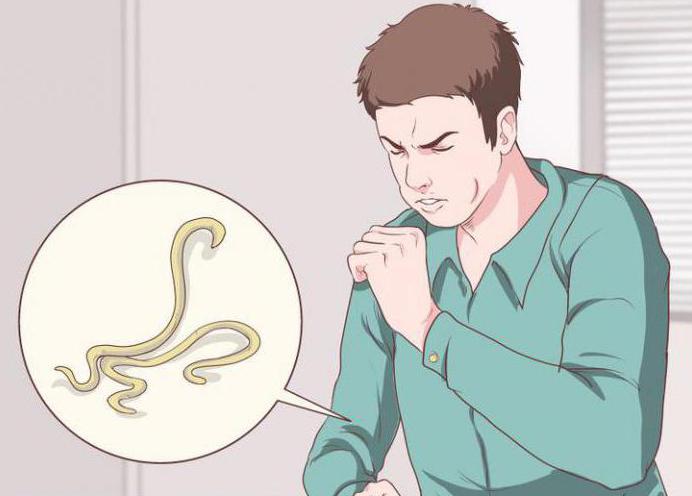 Чвэрць насельніцтва свету з'яўляецца носьбітам паразітаў аскарыд. Такі вялікі паказчык тлумачыцца тым, што некаторы час сімптомы захворвання адсутнічаюць. Як усцерагчы ад заражэння сябе і сваіх дзяцей?Прырода захворванняАскарыдоз - паразітарнае захворванне, якое выклікаюць круглыя ​​чарвякі (аскарыды). Дарослыя асобіны насяляюць у тонкім кішачніку. Адтуль яйкі гельмінтаў з спаражненнямі трапляюць у навакольнае асяроддзе, дзе пры пэўных умовах (тэмпература 24-26 ° С, дастатковая вільготнасць, доступ кіслароду) за 40 дзён развіваюцца да стадыі інвазійных рухомай лічынкі. Патрапіўшы назад у арганізм, яны ўкараняюцца ў сценкі кішачніка і пранікаюць у крывяносныя пасудзіны, мігруючы па іх на працягу 14-15 дзён, пакуль зноў не апынуцца ў кішачніку.Шляхі заражэння:- харчовы (праз ужыванне ў ежу нямытай гародніны, садавіны, ягад, прадуктаў без тэрмічнай апрацоўкі);• кантактна-бытавы (праз пыл, брудныя рукі, абгрызанне пазногцяў, цацкі і г. д.);• водны (ужыванне бруднай вады).СімптомыПраявы захворвання залежаць ад фазы. Вылучаюць дзве: раннюю (міграцыйную, лічынкавую) і познюю (паразітаванне половозрелых аскарыд у кішачніку).У час ранняй фазы адзначаецца:- Слабасць;• недамаганне;- павышэнне тэмпературы цела;- Алергічная сып па тыпу крапіўніцы;• ацёкі Квінке;- Болі ў жываце;• млоснасць;• вадкае крэсла;- Кашаль (часам з невялікай колькасцю слізі або крывяністай мокроты);- Прыступы ўдушша.Для позняй фазы характэрны:- Болі ў жываце;• завалы або вадкае крэсла;- Падвышаная стамляльнасць;- Млоснасць (часам ваніты);• дрэнны сон;• раздражняльнасць.Наступствы аскарыдозу:- Непраходнасць кішачніка;- Заражэнне іншых органаў (жоўцевай бурбалкі, жоўцевых параток, падстраўнікавай залозы і інш.).Увага!Дзеці часцей заражаюцца аскарыдозам, таму неабходна сачыць за тым, каб дзіця не цягнула зямлю ў рот, абавязкова мыла рукі пасля гульняў на вуліцы, не абгрызае пазногці.Прафілактыка1. Мыйце рукі пасля туалета і перад ежай.2. Не ўжывайце ў ежу нямытыя гародніна, садавіна і ягады.3. Правядзіце з дзіцем прафілактычную гутарку, патлумачыўшы, чаму трэба выконваць гігіену рук, не есці зямлю, брудную садавіну і г.д.4. Старанна сачыце за чысцінёй двароў, гульнявых пляцовак. Пясок на іх варта стала рыхляць: сухая глеба і сонечныя прамяні пагібельныя для яйкаў глістоў.5. Рэгулярна чысціце дачныя прыбіральні.6. Пазбягайце фекальных угнаенняў.УАЗ «Дзятлаўская ЦРБ» лекар агульнай практыкі Карэнко Е.Е